Біографічна довідкаФЕДОРОВІван СергійовичБіографічна довідкаФЕДОРОВІван СергійовичБіографічна довідкаФЕДОРОВІван Сергійович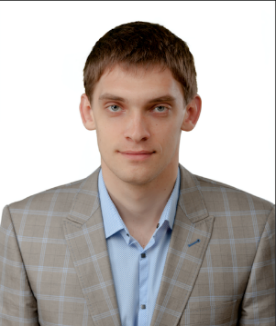 ПрацюєПрацюєз 13 серпня 2019 року директором  Департаменту транспортної інфраструктури виконавчого органу Київської міської ради (Київської міської державної адміністрації)з 13 серпня 2019 року директором  Департаменту транспортної інфраструктури виконавчого органу Київської міської ради (Київської міської державної адміністрації)ГромадянствоГромадянствоУкраїнаУкраїнаЧисло, місяць і рік народженняЧисло, місяць і рік народження29 серпня 1988 року29 серпня 1988 рокуМісце народженняМісце народженням. Мелітополь Запорізької областім. Мелітополь Запорізької областіОсвітаОсвітабазова вища, 2010 р., Таврійський державний агротехнологічний університет, економіка і підприємництво (бакалавр з економіки підприємства);вища, 2011 р., Таврійський державний агротехнологічний університет (магістр з економіки і підприємства); базова вища, 2012 р. Національний технічний університет України «Київський політехнічний інститут», менеджмент (бакалавр з менеджменту);вища, 2015 р., Дніпропетровський регіональний інститут державного управління Національної академії державного управління при Президентові України, державне управління (магістр державного управління) базова вища, 2010 р., Таврійський державний агротехнологічний університет, економіка і підприємництво (бакалавр з економіки підприємства);вища, 2011 р., Таврійський державний агротехнологічний університет (магістр з економіки і підприємства); базова вища, 2012 р. Національний технічний університет України «Київський політехнічний інститут», менеджмент (бакалавр з менеджменту);вища, 2015 р., Дніпропетровський регіональний інститут державного управління Національної академії державного управління при Президентові України, державне управління (магістр державного управління) Науковий ступінь, вчене званняНауковий ступінь, вчене званняне маєне маєВолодіння мовамиВолодіння мовамиукраїнською, російською, англійською – вільноукраїнською, російською, англійською – вільноПодяки, нагороди, почесні званняПодяки, нагороди, почесні званняПодяка Прем’єр-міністра України, 2017 р.; Орден «За заслуги перед Запорізьким краєм» ІІІ ступеня, 2017 р.Подяка Прем’єр-міністра України, 2017 р.; Орден «За заслуги перед Запорізьким краєм» ІІІ ступеня, 2017 р.Прийняття Присяги державного службовцяПрийняття Присяги державного службовця13.08.2019 13.08.2019 Ранг державного службовця                         Ранг державного службовця                         --Загальний стаж роботиЗагальний стаж роботи08 р. 06 м. 08 р. 06 м. Стаж державної службиДепутат ради                     Стаж державної службиДепутат ради                     05 р. 02 м. 12 днів (станом на 13.08.2019)Депутат Мелітопольської міської радиЗапорізької області (2010 – 2015);Депутат Запорізької обласної ради (2015 – 2019)05 р. 02 м. 12 днів (станом на 13.08.2019)Депутат Мелітопольської міської радиЗапорізької області (2010 – 2015);Депутат Запорізької обласної ради (2015 – 2019)СтягненняСтягненняне маєне маєТрудова діяльністьТрудова діяльністьТрудова діяльністьТрудова діяльність01.2010 – 05.2013  Директор приватного підприємства «Цент комп’ютерної томографії; м. Мелітополь Запорізької областіДиректор приватного підприємства «Цент комп’ютерної томографії; м. Мелітополь Запорізької областіДиректор приватного підприємства «Цент комп’ютерної томографії; м. Мелітополь Запорізької області05.2014 – 08.2019Заступник міського голови з питань діяльності виконавчих органів ради виконавчого комітету Мелітопольської міської ради Запорізької області; м. Мелітополь Запорізької областіЗаступник міського голови з питань діяльності виконавчих органів ради виконавчого комітету Мелітопольської міської ради Запорізької області; м. Мелітополь Запорізької областіЗаступник міського голови з питань діяльності виконавчих органів ради виконавчого комітету Мелітопольської міської ради Запорізької області; м. Мелітополь Запорізької області13.08.2019 – по теперішній часдиректор Департаменту транспортної інфраструктури виконавчого органу Київської міської ради (Київської міської державної адміністрації); м. Київдиректор Департаменту транспортної інфраструктури виконавчого органу Київської міської ради (Київської міської державної адміністрації); м. Київдиректор Департаменту транспортної інфраструктури виконавчого органу Київської міської ради (Київської міської державної адміністрації); м. Київ